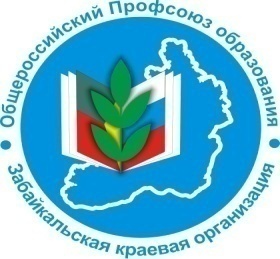 В ПРОФСОЮЗНЫЙ УГОЛОК                                       Информационный листок «Профсоюз помог» Выпуск № 1  март    2019 г.Профсоюз помог педагогам из Читинских школ отстоять выплату надбавки за выслугу летВ  краевой комитет Профсоюза обратились учителя МБОУ «СОШ № 11» и МБОУ «Гимназия  № 21»   г. Читы  с просьбой  оказать   юридическую  помощь по взысканию в судебном порядке надбавки за выслугу лет при работе по внешнему совместительству.При анализе представленных документов от членов профсоюза оказалось, что в данных школах 25 % надбавка за выслугу лет выплачивалась только работникам, для которых эта работа является основной, а работникам, работающим по внешнему совместительству эта надбавка не выплачивалась на протяжении всего периода работы.      Краевой комитет Профсоюза оказал юридическую помощь в консультировании членов Профсоюза и составлении исковых заявлений в суд.Разрешая спор, суды пришли к выводу о том, что в положениях об оплате труда данных школ содержатся нормы, которые допускают дискриминацию лиц, работающих по совместительству, при установлении оплаты труда, т.к. ни в одном нормативном правовом акте не содержится никаких особенностей, позволяющих исключить выплаты стимулирующего характера таким работникам.  Решениями  районных судов и определением Забайкальского краевого суда исковые требования педагогов были удовлетворены  в полном объеме.Суд обязал МБОУ «СОШ № 11» и МБОУ «Гимназия  № 21»   г. Читы произвести перерасчёт  заработной платы и компенсации за неиспользованный отпуск с учетом надбавки за выслугу лет в размере 25%  за весь период работы.В пользу работников было взыскано 36258,40 рублей.     Если у Вас возникают вопросы, то их можно задать специалистам  краевого  комитета  Профсоюза:г. Чита, ул. Ленина, 90, 3 этаж тел 8 (3022) 26 44 75  email: obkom.chita@mail.ru